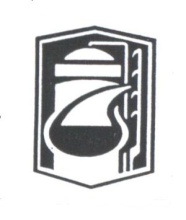                    РОССИЙСКИЙ  ПРОФЕССИОНАЛЬНЫЙ СОЮЗ РАБОТНИКОВ ХИМИЧЕСКИХ ОТРАСЛЕЙ ПРОМЫШЛЕННОСТИТАТАРСТАНСКИЙ  РЕСПУБЛИКАНСКИЙ КОМИТЕТ   ПРОФСОЮЗА. Казань, ул. Муштари,  д. 9      Тел. (843) 2369695 Факс (843) 2369957, 2361973П О С Т А Н О В Л Е Н И ЕIX Заседание Татрескома Росхимпрофсоюза  г. Казань                                                                                   1 ноября 2018 г.О проведении отчётов и выборов в Татарстанской республиканскойорганизации РосхимпрофсоюзаВ связи с предстоящим истечением сроков полномочий руководящих выборных коллегиальных органов Профсоюза, территориальных организаций Профсоюза, объединенных, первичных профсоюзных организаций, их контрольно-ревизионных комиссий, руководителей Профсоюза и организаций ПрофсоюзаТатарстанский республиканский комитет Российского профессионального союза работников химических отраслей промышленности ПОСТАНОВЛЯЕТ:1. В соответствии с Уставом Росхимпрофсоюза провести отчетно-выборную кампанию в Татарстанской республиканской организации Росхимпрофсоюза (отчеты и выборы руководящих выборных коллегиальных органов, контрольно-ревизионных комиссий Татарстанской республиканской организации Росхимпрофсоюза, объединенных, первичных профсоюзных организаций, профсоюзных организаций структурных подразделений, избрание руководителей всех уровней):- в профгруппах, цеховых профсоюзных организациях – не позднее октября 2019 г.;- в объединенных, первичных профсоюзных организациях – не позднее ноября 2019 г.;- в Татарстанской республиканской организации Росхимпрофсоюза - в декабре 2019 г.2. Отчетно-выборную кампанию провести в соответствии с Инструкцией по проведению отчетов и выборов в Российском профсоюзе работников химических отраслей промышленности в новой редакции (2018 г.), с учетом внесенных изменений и дополнений, в обстановке гласности и демократичности, свободного обсуждения всех вопросов практической деятельности организаций Росхимпрофсоюза и Росхимпрофсоюза в целом.3. В целях укрепления организационно-уставной дисциплины, установления единых для всех объединенных, первичных профсоюзных организаций и их структурных подразделений сроков проведения их отчетно-выборных собраний, конференций, обязать все объединенные, первичные профсоюзные организации, их руководящие выборные коллегиальные органы, независимо от установленных ранее сроков окончания их полномочий, организовать и провести в 2019 г. отчетно-выборные собрания, конференции и установить на них соответствующие сроки окончания полномочий руководящих выборных коллегиальных органов, контрольно-ревизионных комиссий объединенных, первичных профсоюзных организаций, руководителей этих организаций.Рекомендовать делегатам отчетно-выборных конференций, собраний объединённых и первичных организаций Татарстанской республиканской организации Росхимпрофсоюза, при избрании делегатов на конференцию Татарстанской республиканской организации Росхимпрофсоюза, отдавать предпочтение членам действующего состава Татарстанского республиканского комитета Росхимпрофсоюза и членам Росхимпрофсоюза, делегируемым в новый состав Татарстанского республиканского комитета Росхимпрофсоюза.Руководителям Татарстанской республиканской организации Росхимпрофсоюза оказать объединенным, первичным профорганизациям, их руководителям всю необходимую организационную помощь в реализации данного Постановления.4. В соответствии с решением Президиума ЦК Профсоюза от 12.02.2016г. (протокол №3), пунктом 3 статьи 23 Устава Росхимпрофсоюза, первичным профсоюзным организациям (далее - ППО), на учете в которых состоит менее 500 работающих членов Профсоюза, где в предыдущем (текущем) выборном периоде была введена должность освобожденного председателя ППО или в настоящее время возникла инициатива ее введения на очередной выборный период, в обязательном порядке, в срок не позднее, чем за 3 месяца до проведения в ППО отчетно-выборных собраний, конференций, направить в Татарстанскую республиканскую организацию Росхимпрофсоюза организационно-финансовое обоснование по вопросу введения должности выборного освобожденного председателя ППО на следующий срок полномочий профсоюзного комитета.Вышестоящим выборным коллегиальным органом, для согласования решения о введении должности выборного освобожденного председателя ППО, является Президиум ЦК Росхимпрофсоюза.Татарстанской республиканской организации Росхимпрофсоюза, не позднее чем за 2 месяца до проведения в ППО отчетно-выборных собраний, конференций, провести консультации с Президиумом ЦК Профсоюза и получить решение о целесообразности введения в конкретной ППО должности выборного освобожденного председателя. Решение Президиума ЦК Профсоюза по данному вопросу является окончательным и обжалованию не подлежит.При нарушении сроков предоставления обоснования, инициатива введения на следующий срок полномочий профсоюзного комитета должности выборного освобожденного председателя ППО не рассматривается, указанная освобожденная должность в ППО, на учете в которых состоит менее 500 работающих членов Профсоюза, не вводится.5.  Избранным руководителям объединенных, первичных профсоюзных организаций в десятидневный срок после проведения отчетно-выборной конференции, собрания, направить в Татарстанский республиканский комитет Росхимпрофсоюза унифицированную форму № Т-2 «Личная карточка работника», экземпляр итоговых материалов конференции, собрания (протокол, постановления, доклады, выступления), заполненные анкеты избранных делегатов конференции Татарстанской республиканской организации Росхимпрофсоюза, а также списки членов Росхимпрофсоюза, делегированных в состав Татарстанского республиканского комитета Росхимпрофсоюза в установленном порядке.6. Созвать XV отчётно-выборную конференцию Татарстанской республиканской организации Росхимпрофсоюза 5 декабря 2019 г. в санатории ФПРТ «Шифалы Су-Ижминводы». Включить в проект повестки конференции вопросы:- отчет Татарстанского республиканского комитета о работе за период с декабря 2014 года по ноябрь 2019 года; - отчет о деятельности контрольно-ревизионной комиссии Татарстанского республиканского комитета Росхимпрофсоюза;- избрание председателя Татарстанской республиканской организации Росхимпрофсоюза и заместителя председателя Татарстанской республиканской организации Росхимпрофсоюза;- избрание контрольно-ревизионной комиссии Татарстанской республиканской организации Росхимпрофсоюза и ее председателя;- избрание Татарстанского республиканского комитета Росхимпрофсоюза;- о продлении делегатам XV отчётно-выборной конференции Татарстанской республиканской организации Росхимпрофсоюза их полномочий на весь период работы выборных коллегиальных органов Росхимпрофсоюза.   7. Поручить Президиуму Татарстанского республиканского комитета Росхимпрофсоюза возглавить координацию работы по подготовке и проведению XV отчётно-выборной конференции Татарстанской республиканской организации Росхимпрофсоюза.8. Поручить аппарату Татарстанского республиканского комитета Росхимпрофсоюза подготовить проект «Отчета Татарстанского рес-публиканского комитета Росхимпрофсоюза о работе за период с декабря 2014 года по ноябрь 2019 года» и, в срок до конца сентября 2019 г., направить его членам Татарстанского республиканского комитета Росхимпрофсоюза для предложений и замечаний по содержанию документа, а также для использования в практической деятельности при проведении отчетов и выборов в первичных профсоюзных организациях.9. Установить количественный состав делегатов XV отчётно-выборной конференции Татарстанской республиканской организации Росхимпрофсоюза – 100 человек (с учетом руководителей Татарстанской республиканской организации Росхимпрофсоюза и контрольно-ревизионной комиссии Татарстанской республиканской организации Росхимпрофсоюза).Пригласить на конференцию до 15 человек – руководителей Росхимпрофсоюза, Федерации профсоюзов Республики Татарстан, представителей социальных партнеров, ветеранов Татарстанской республиканской организации Росхимпрофсоюза.10. Установить количественный состав Татарстанского республиканского комитета Росхимпрофсоюза - 37 человек (с учетом руководителей Татарстанской республиканской организации Росхимпрофсоюза).Персональный состав Татарстанского республиканского комитета Росхимпрофсоюза формировать по принципу прямого делегирования членов Татарстанского республиканского комитета Росхимпрофсоюза от первичных профсоюзных организаций Татарстанской республиканской организации Росхимпрофсоюза.11. Поручить Президиуму Татарстанского республиканского комитета Росхимпрофсоюза, на основании отчетных статистических данных о численности работающих и учащихся членов Росхимпрофсоюза по состоянию на 01.01.2019 г., разработать и утвердить нормы представительства для избрания делегатов XV отчётно-выборной конференции Татарстанской республиканской организации Росхимпрофсоюза и членов Татарстанского республиканского комитета Росхимпрофсоюза от первичных профсоюзных организаций Татарстанской республиканской организации Росхимпрофсоюза. Довести указанные нормы представительства в I квартале 2019 г. до объединенных, первичных профсоюзных организаций Татарстанской республиканской организации Росхимпрофсоюза.12. Поручить организационно-массовой комиссии Татарстанского республиканского комитета Росхимпрофсоюза проанализировать протоколы и обобщить решения конференций, собраний организаций Татарстанской республиканской организации Росхимпрофсоюза по выдвижению кандидатур на должность председателя Татарстанской республиканской организации Росхимпрофсоюза. Кандидатуры на должность председателя Татарстанской республиканской организации Росхимпрофсоюза в установленном порядке выдвигать на отчетно-выборных конференциях, собраниях объединенных, первичных профсоюзных организаций Татарстанской республиканской организации Росхимпрофсоюза.  Установить срок окончания выдвижения кандидатур на должность председателя Татарстанской республиканской организации Росхимпрофсоюза – 20 ноября 2019 г.13. Утвердить План работы Татарстанского республиканского комитета Росхимпрофсоюза по подготовке XV отчётно-выборной конференции Татарстанской республиканской организации Росхимпрофсоюза (приложение №1). Председательствующий                                                            А.Л.Ильин